ПОВЕСТКА ДНЯ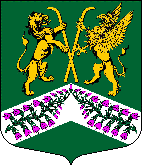 заседания избирательной комиссии муниципального образования «Юкковское сельское поселение» Всеволожского муниципального района Ленинградской области № 2617.05.2021                                                                                                                                10:00О рассмотрении решения Территориальной избирательной комиссии Всеволожского муниципального района с полномочиями избирательной комиссии муниципального образования «Всеволожский муниципальный район» Ленинградской области.